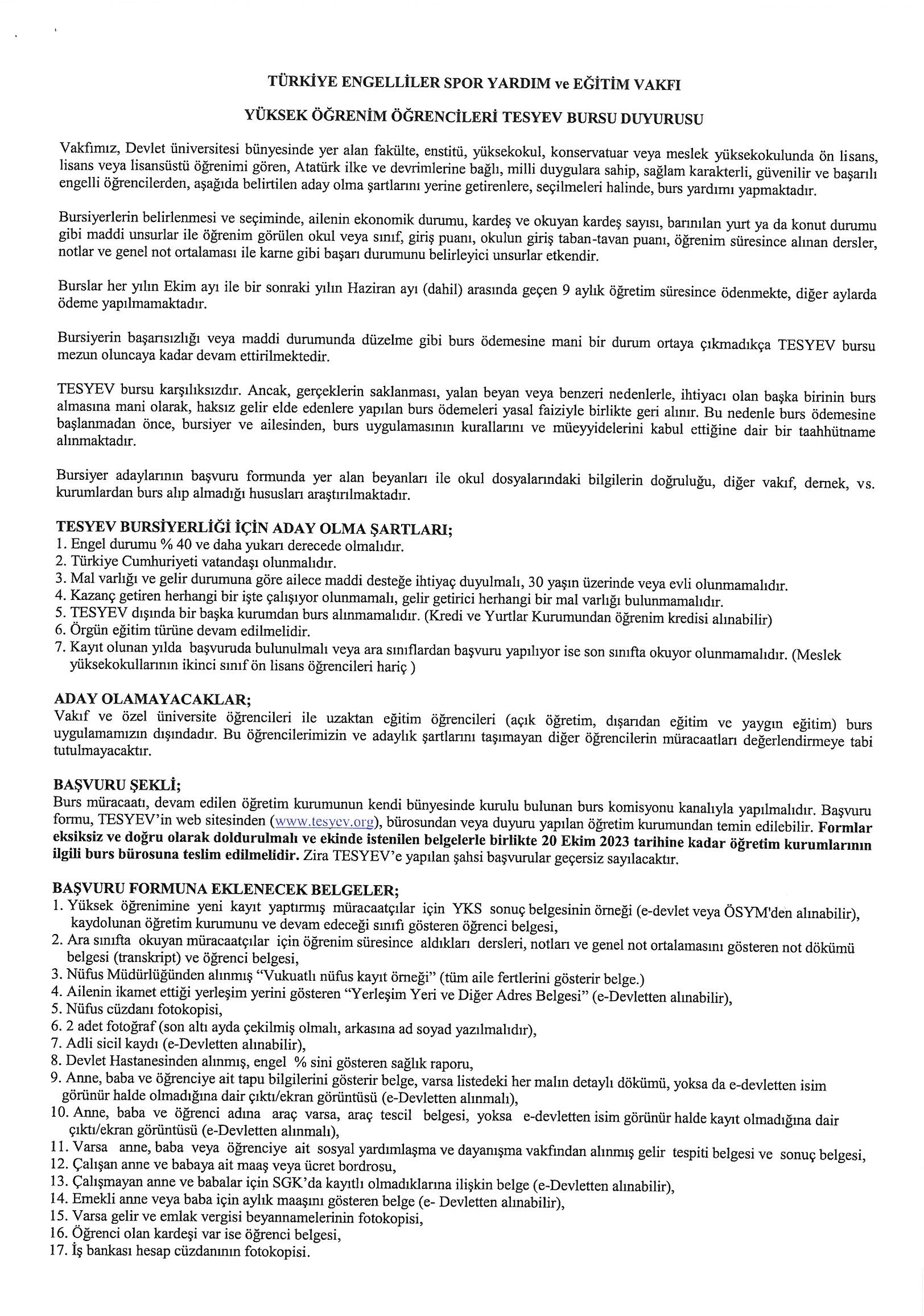 Bu belge,güvenli elektronik imza ile imzanlamıştır.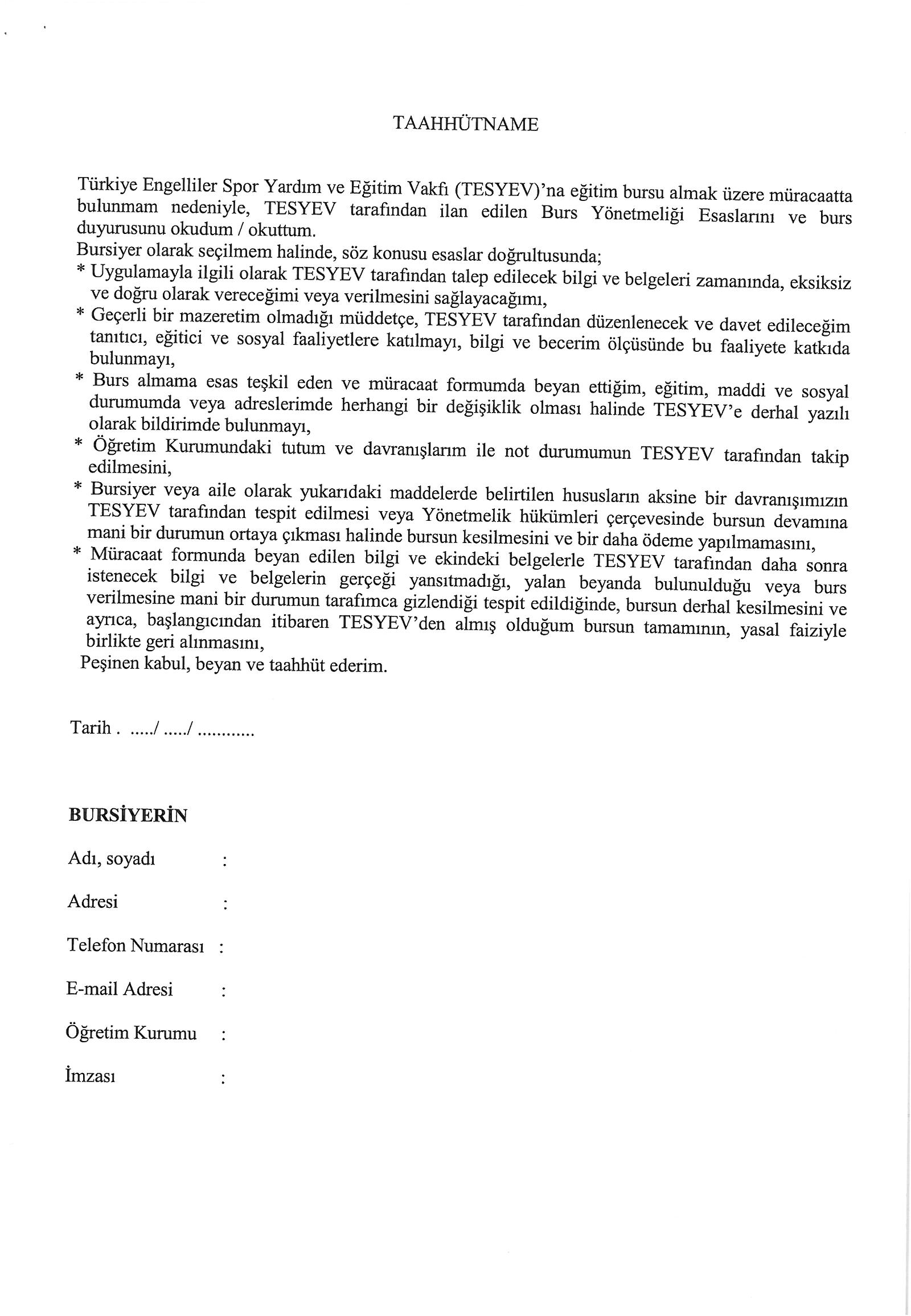 Bu belge,güvenli elektronik imza ile imzanlamıştır.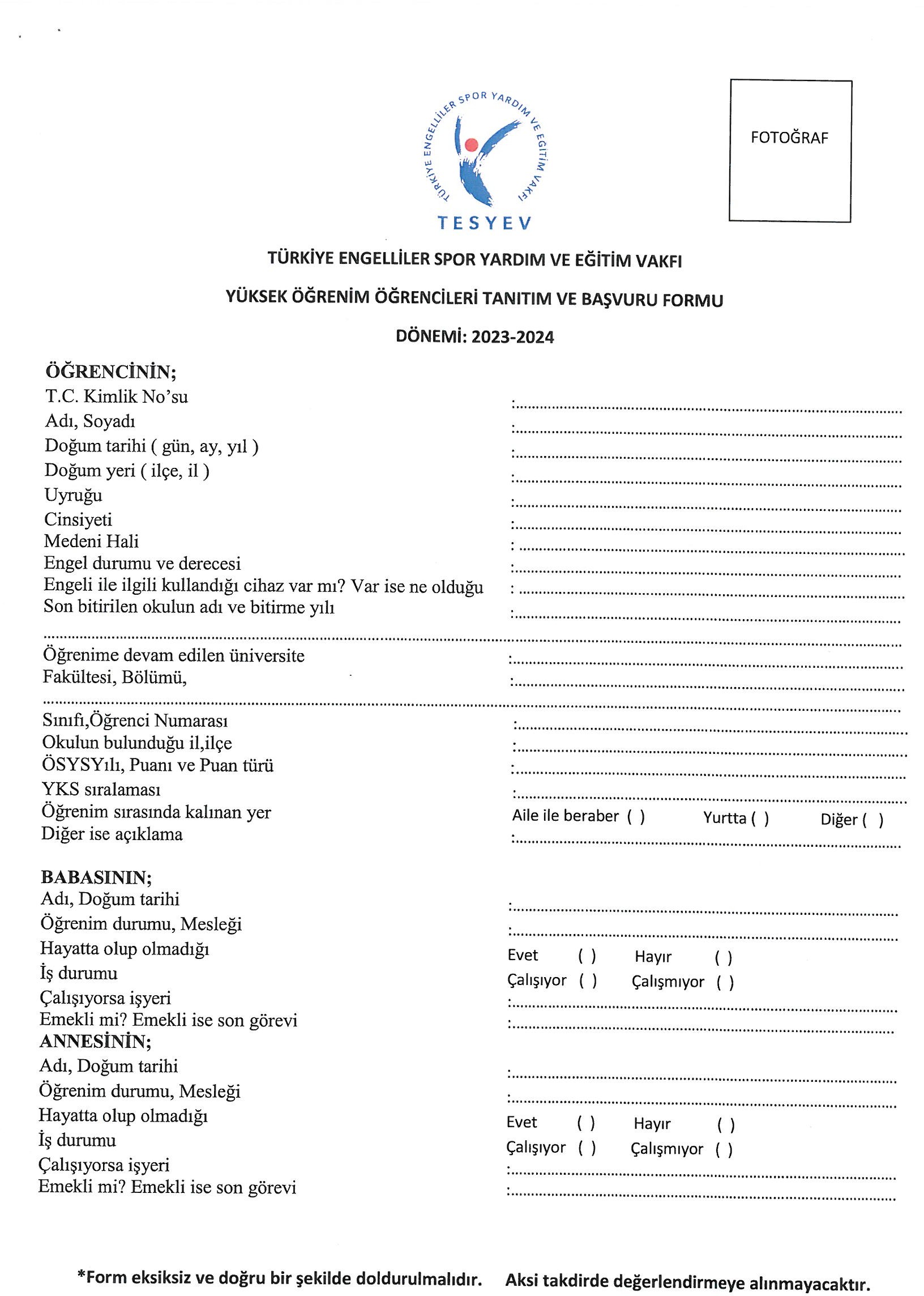 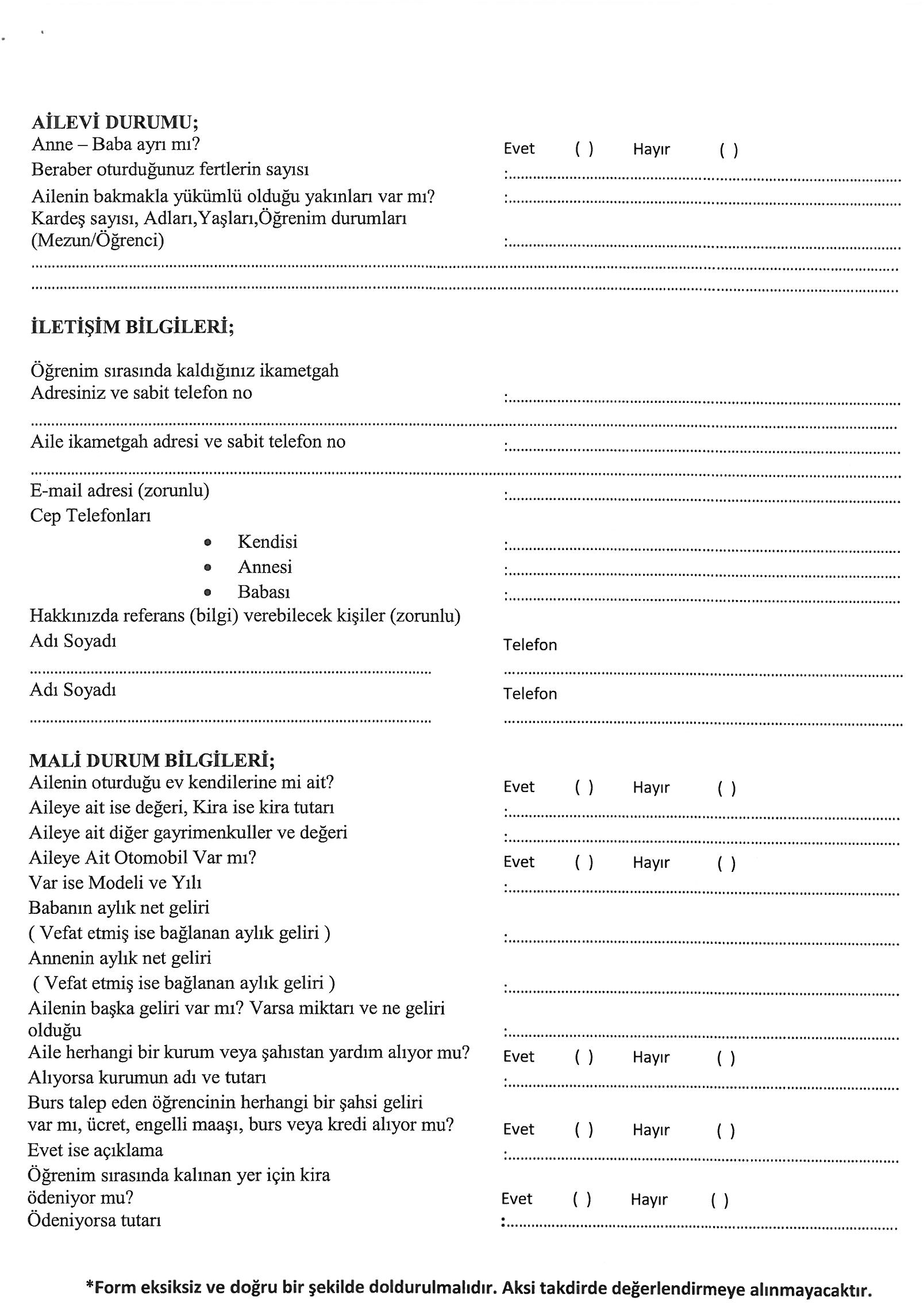 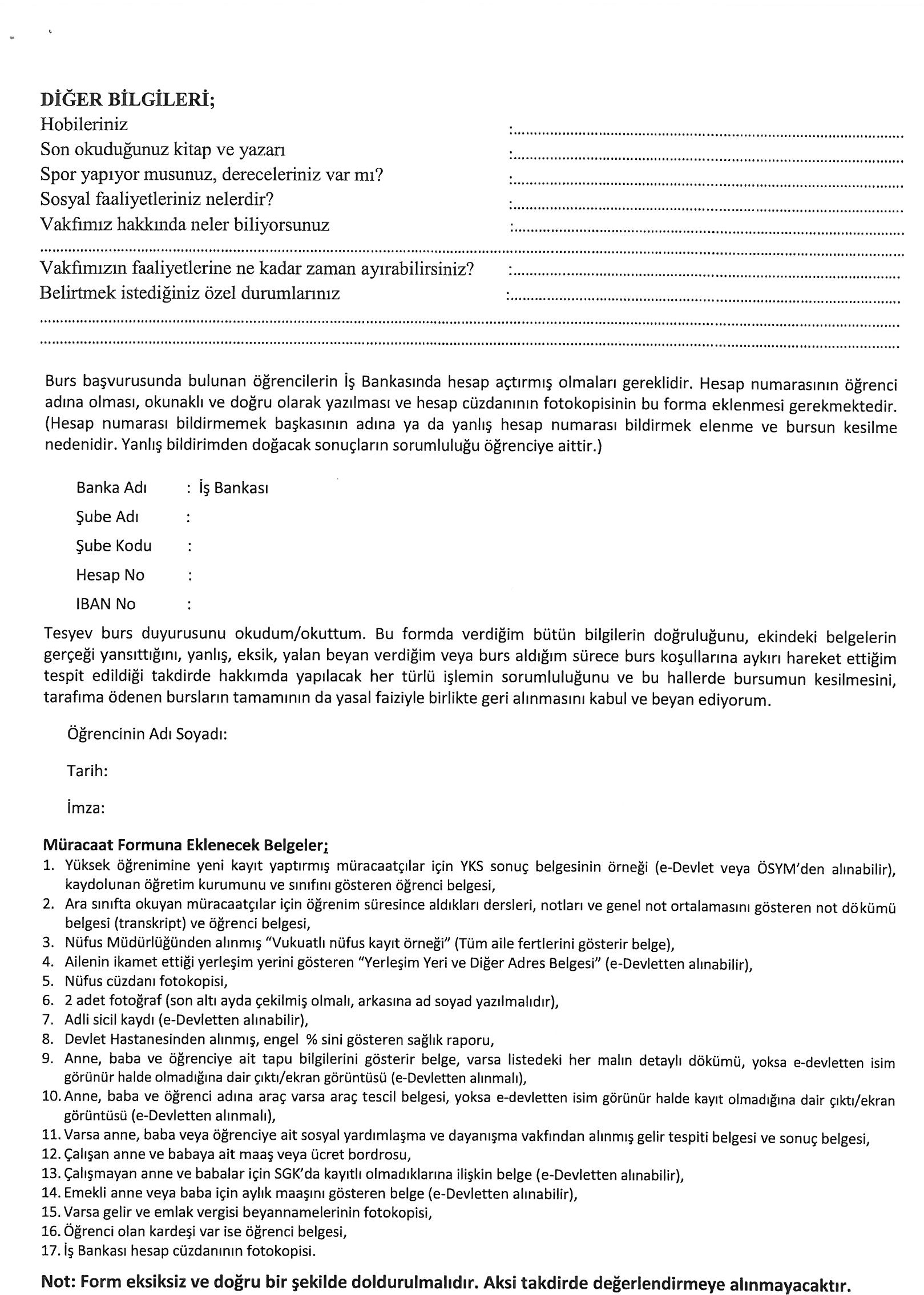 